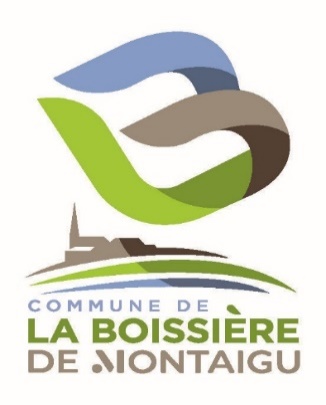 FICHE D’INSCRIPTIONAU RESTAURANT SCOLAIRE1 – ENFANTNOM : ………………………………………………………………  PRENOM : ……………………………………………………………………….DATE DE NAISSANCE :	 ……/……/………….  CLASSE : ……………   ENSEIGNANT (E) : ………………………………………….2 – LES MODES D’INSCRIPTION (cocher la solution retenue)  1er cas – Abonnement annuel						L’enfant mangera au restaurant scolaire (cocher les jours de présence) :  2ème cas – Inscription occasionnelle					(Inscription en Mairie 2 jours avant le repas)3 – LE MODE DE PAIEMENT (cocher la solution retenue)  1er cas – Prélèvement automatique (1 facture par mois) 		     (Autorisation de prélèvement à compléter)Attention au coût bancaire du prélèvement automatique – renseignez-vous auprès de votre banque.  2ème cas – Facturation (1 facture par mois)				4 – RECEPTION DES FACTURES : Si vous souhaitez recevoir vos factures par courriel, merci de bien vouloir noter l’adresse électronique à laquelle vous les faire parvenir : …………………………………………………………………………………………………………………5 – RENSEIGNEMENTS ADMINISTRATIFS (préciser le parent à contacter en priorité – 1 & 2)LUNDIMARDIMERCREDI(Si jour d’école)JEUDIVENDREDINOM/PRENOM du père :Adresse :N° tél fixe :N° tél portable :N° tél pro :Mail :NOM/PRENOM de la mère : Adresse (si différente du père) :N° tél fixe :N° tél portable :N° tél pro :Mail (si différente du père) :